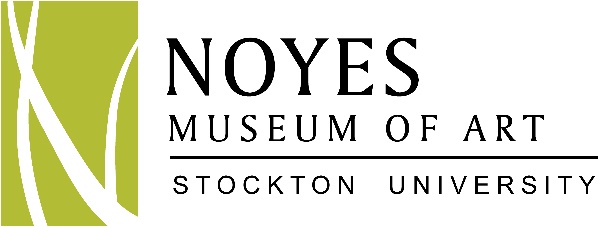 Summer Art Camps 2017 Three weeks of fun-filled and creative art projects to make your summer a blast!Registration required • Limited space available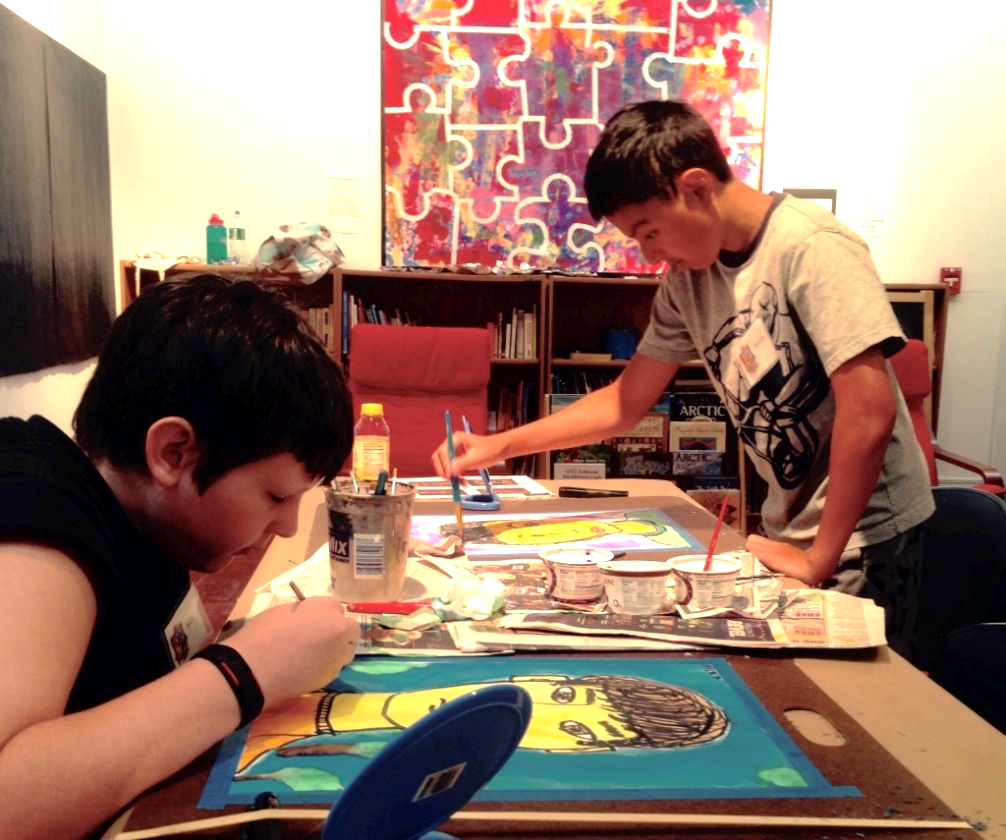 July 10 – 28 • 9:00am - 12:00pm • Ages 6 – 13Colors of Summer Art Camp • 7/10 – 7/14 • Ages 6-13 • Registration deadline: 7/1 Creativity truly explodes when you have a choice of colorful art materials and mediums at your fingertips! Create in the medium you choose, with guidance, from a variety of unique and exciting art projects: glue and pastel art; "stained glass" drawings; wildlife photography-inspired collages; drawing and watercolors; acrylic painting; clay and more! Instructor: Stephanie PolinskiPirates Art Camp • 7/17 - 7/21  • Ages 6-13 • Registration deadline: 7/8Avast, me hearties! The good ship Noyes is about to sail. As one of our pirate crew, you’ll learn about the pirate life and what we do to keep busy on long voyages. We’ll be craftin’ a treasure chest and map, a Jolly Roger flag, scrimshaw, signal flags, gold doubloons, and much more. Create a pirate avatar and maintain a captain’s log. Join us, if ye dare… Instructor: Trish Schuster Famous Artists Camp •  7/24 - 7/28  • Ages 6-13 • Registration deadline: 7/15Learn about the styles, art materials, and techniques used by famous artists. Experiment and explore many different mediums while discussing works of art by Georgia O'Keeffe, Picasso, Seurat, Van Gogh, and Andy Warhol. Have fun creating drawings, paintings, sculptures, and prints using materials such as charcoal, clay, recycled objects, and acrylic and watercolor paints. Instructor: Christine O'BrienNoyes Art Camps will take place in the Stockton University Art Gallery, Stockton University, 101 Vera King Farris Drive, Galloway, NJ 08205www.noyesmuseum.org • (609) 626-3420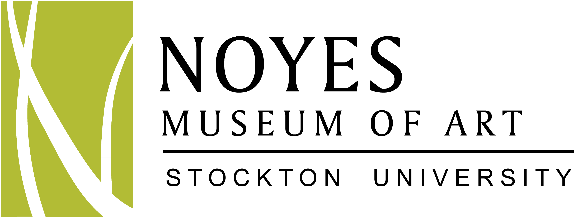 REGISTRATION FORM: NOYES SUMMER ART CAMPSART CAMP FEES:ONE WEEK OF CAMP: Non-member: $190	Member: $165 (With Family Membership)EARLY BIRD DISCOUNT: Register by May 10th to receive $10 off for each week of campMULTIPLE CAMP DISCOUNT: 	Receive $10 off each additional camp (Multiple discounts apply to 1 child)Camp includes 1 Noyes t-shirt per camper and art suppliesChild’s Name: ___________________________________________________ Date of birth: ____________________Age: _________        T-shirt size:   __________Names of parent(s) or guardian(s): __________________________________________________________________Name(s) of pick-up person(s): ______________________________________________________________________Address: ________________________________________________________________________________________Home phone: _____________________________________Cell phone(s):___________________________________E-mail: _________________________________________________________________________________________Check off the sessions your child will be attending:							FEE:____  Colors of Summer Art Camp • 7/10 – 7/14 • Ages 6-13 • Registration deadline: 7/1	__________  Pirates Art Camp • 7/17 - 7/21 • Ages 6-13 • Registration deadline: 7/8			__________  Famous Artists Camp • 7/24 - 7/28 • Ages 6-13 • Registration deadline: 7/15		__________  Total # of Camps   	Purchase Noyes Museum Family Membership ($65): Yes ____   No  ____	TOTAL AMOUNT:    $ 	______  V ____ MC ____ AE ____  Credit Card #: _______________________________________ Exp. Date: _______Signature of Cardholder: _____________________________________________________________________Check# ________  Amount: _________Please make checks payable to: The Noyes Museum of ArtScan and email to: education@noyesmuseum.org or mail to: Attn.: Summer Art CampThe Noyes Museum of Art of Stockton UniversityKramer Hall30 Front StreetHammonton, NJ 08037 Withdrawal & refund policy: Students withdrawing 3 weeks or more in advance of a camp session will receive a full refund minus 10%. Any cancellations between 1 to 3 weeks before the start of a camp will receive a refund of 50% of the tuition costs. Withdrawals 1 week or less in advance will receive no refund. If the Noyes cancels a camp, a full refund will be given, otherwise, there will be no refund after a camp begins.www.noyesmuseum.org • (609) 626-3420 INFORMATION FOR MEDICAL EMERGENCYNAME OF CAMPER: __________________________________ DATE: _____________Emergency Contact #1:NAME:__________________________________________RELATION:___________________PHONE/HOME:__________________  WORK:___________________  CELL:____________________Emergency Contact #2:NAME: _________________________________________ RELATION: ___________________PHONE/HOME: _________________  WORK: __________________  CELL: _____________________Student health information:PHYSICIAN NAME: _________________________________PHONE:___________________________ALLERGIES: ________________________________________________________________________MEDICATIONS: ______________________________________________________________________SPECIAL NEEDS:_____________________________________________________________________Release and Consent:I hereby agree to indemnify and hold harmless The Noyes Museum of Art of Stockton University and its employees against any and all claims for personal injuries or damages of any kind arising from participation in The Noyes Museum’s programs.  Further, I authorize The Noyes Museum’s staff and faculty to seek emergency medical help if this becomes necessary. I realize that every effort will be made by The Noyes Museum’s staff to contact the emergency contact person in the event of a medical emergency, and I agree to indemnify and hold harmless The Noyes Museum’s personnel in seeking medical care for my child.______ (initial) I understand that The Noyes Museum may be taking photographs during the session for promotional use that may include my child.Parent/Guardian Signature: _____________________________________  Date: ____________www.noyesmuseum.org • (609) 626-3420 